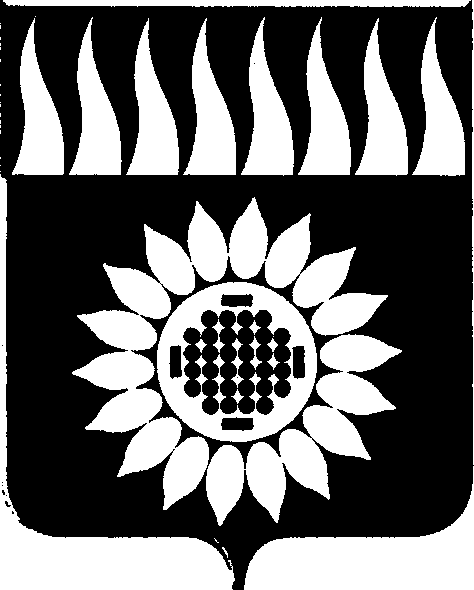 ГОРОДСКОЙ ОКРУГ ЗАРЕЧНЫЙД У М Аседьмой созыв_____________________________________________________________________________________________ЧЕТЫРНАДЦАТОЕ ОЧЕРЕДНОЕ ЗАСЕДАНИЕР Е Ш Е Н И Е  28.07.2022 № 84-РОб утверждении Порядка рассмотрения уведомлений о возникновении личной заинтересованности при осуществлении полномочий, которая приводит или может привести к конфликту интересов и принятию мер по предотвращению или урегулированию конфликта интересов лицами, замещающими муниципальные должности в городском округе Заречный      В соответствии с частью второй пункта 3 Порядка направления сообщений о возникновении личной заинтересованности при осуществлении полномочий, которая приводит или может привести к конфликту интересов, и принятия мер по предотвращению или урегулированию конфликта интересов лицами, замещающими отдельные муниципальные должности в муниципальных образованиях, расположенных на территории Свердловской области, и предварительного рассмотрения таких сообщений, утвержденного Указом Губернатора Свердловской области от 17.02.2020 № 55-УГ (в редакции от 28.12.2021 № 770-УГ),     Дума решила:1. Утвердить Порядок рассмотрения уведомлений о возникновении личной заинтересованности при осуществлении полномочий, которая приводит или может привести к конфликту интересов, направляемых лицами, замещающими отдельные муниципальные должности в городском округе Заречный (прилагается).2. Опубликовать настоящее решение в установленном порядке и разместить на официальном сайте городского округа Заречный.Председатель Думы городского округа                                     А.А. КузнецовГлава городского округа                                                              А.В. ЗахарцевУтвержденрешением Думыот 28.07.2022 № 84-РПорядок рассмотрения уведомлений о возникновении личной заинтересованности при осуществлении полномочий, которая приводит или может привести к конфликту интересов, направляемых лицами, замещающими отдельные муниципальные должности в городском округе Заречный1. Настоящий Порядок разработан на основании пункта 3 Порядка направления сообщений о возникновении личной заинтересованности при осуществлении полномочий, которая приводит или может привести к конфликту интересов, и принятия мер по предотвращению или урегулированию конфликта интересов лицами, замещающими отдельные муниципальные должности в муниципальных образованиях, расположенных на территории Свердловской области, и предварительного рассмотрения таких сообщений, утвержденного Указом Губернатора Свердловской области от 17.02.2020 № 55-УГ (далее - Порядок, утвержденный Указом Губернатора Свердловской области № 55-УГ), и определяет процедуру рассмотрения уведомлений о возникновении личной заинтересованности при осуществлении полномочий, которая приводит или может привести к конфликту интересов, направляемых лицами, замещающими отдельные муниципальные должности городского округа Заречный (далее - уведомления), а также случаи направления таких уведомлений в рабочую группу Комиссии по координации работы по противодействию коррупции в Свердловской области по рассмотрению отдельных вопросов профилактики коррупции в муниципальных образованиях, расположенных на территории Свердловской области, созданную правовым актом Губернатора Свердловской области (далее - рабочая группа).2. Для целей настоящего Порядка понятия «личная заинтересованность» и «конфликт интересов» используются в значениях, определенных Федеральным законом от 25.12.2008 № 273-ФЗ «О противодействии коррупции».3. Действие настоящего Порядка распространяется на лиц, замещающих следующие муниципальные должности в городском округе Заречный (далее - муниципальная должность):1)  депутат Думы городского округа Заречный;2) председатель контрольно-счетной палаты городского округа Заречный.4. Действие настоящего Порядка, в соответствии с пунктом 2 Порядка, утвержденного Указом Губернатора Свердловской области № 55-УГ, не распространяется на лиц, замещающих следующие муниципальные должности:1) Глава городского округа Заречный;2) председатель Думы городского округа Заречный (далее - председатель Думы).5. Лица, замещающие муниципальные должности, указанные в пункте 3 настоящего Порядка, направляют уведомления в письменной форме председателю Думы, по форме согласно приложению № 2 к Порядку, утвержденному Указом Губернатора Свердловской области № 55-УГ.6. Организация рассмотрения уведомления обеспечивается председателем Думы.7. Функции по рассмотрению уведомлений в пределах, установленных настоящим Порядком, возлагаются на аппарат Думы городского округа Заречный (далее - аппарат Думы).8. Аппарат Думы осуществляет регистрацию уведомлений в день их поступления в журнале регистрации уведомлений о возникновении личной заинтересованности при осуществлении полномочий, которая приводит или может привести к конфликту интересов (далее - журнал), по форме согласно приложению № 3 к Порядку, утвержденному Указом Губернатора Свердловской области № 55-УГ.На уведомлении проставляется отметка о регистрации с указанием регистрационного номера, даты регистрации, фамилии, имени, отчества, должности лица, принявшего уведомление. Копия уведомления, на которой также проставляется отметка о регистрации, выдается лицу, представившему уведомление лично, под подпись в журнале.В случае если уведомление направлено председателю Думы иным способом, лицо, направившее его, информируется аппаратом Думы о дате регистрации и регистрационном номере уведомления, о чем делается запись в журнале.Отказ в регистрации уведомления, а также невыдача копии уведомления с отметкой о регистрации не допускаются.9. Журнал и уведомления хранятся в аппарате Думы в специально оборудованном сейфе. Условия хранения должны обеспечивать их сохранность от хищения, порчи, уничтожения либо доступа к ним иных лиц.10. Должностные лица аппарата Думы принимают меры, обеспечивающие конфиденциальность содержащейся в уведомлениях информации.11. Уведомления, поступившие председателю Думы, подлежат предварительному рассмотрению.12. В ходе предварительного рассмотрения уведомлений аппарат Думы:1) получает от лица, направившего уведомление, пояснения по изложенным в уведомлении обстоятельствам;2) подготавливает для направления проекты запросов председателя Думы в федеральные органы государственной власти, органы государственной власти субъектов Российской Федерации, иные государственные органы, органы местного самоуправления и (или) заинтересованные организации (в случае установления необходимости направления таких запросов).13. По результатам предварительного рассмотрения уведомлений аппаратом Думы подготавливается мотивированное заключение на каждое такое уведомление.14. Все поступившие уведомления, мотивированные заключения и иные материалы, полученные в ходе предварительного рассмотрения, направляются Председателем Думы для рассмотрения в рабочую группу в течение 20 календарных дней со дня регистрации указанных уведомлений в журнале.В случае направления запросов, указанных в подпункте 2 пункта 12 настоящего Порядка, уведомления, мотивированные заключения и другие материалы направляются председателем Думы в рабочую группу в течение 45 календарных дней со дня регистрации указанных уведомлений в Думе городского округа Заречный. Указанный срок может быть продлен председателем Думы, но не более чем на 30 календарных дней.15. По результатам рассмотрения уведомления рабочая группа вправе в пределах своих полномочий осуществлять действия, предусмотренные нормативными правовыми актами Свердловской области.